ҚАЗАҚ ТЕХНОЛОГИЯ ЖӘНЕ БИЗНЕС УНИВЕРСИТЕТІ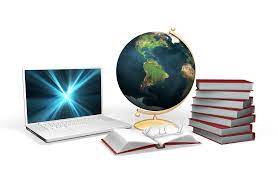 Ақпарат көздерінеСТУДЕНТТЕРГЕ НҰСҚАУАСТАНАҚазҰТБ кітапханасы және ақпарат көздері туралы жалпы мәліметтер.Университет кітапханасының 126 мың данадан тұратын бай әмбебап қоры бар. Бұл кітаптар, диссертациялар, рефераттар, CD-тасымалдаушылар, аудио-видео кассеталар, мерзімді басылымдар.Кітапхана 2 - ші қабатта орналасқан (1/200; 1/201 аудиториялар). Оқырмандарға 5 компьютерден интернетке тегін кіру мүмкіндігі қарастырылған.Кітапхана ҚазҰТБ сайтында ұсынылған: (студенттерге арналған қойынды, Ақпараттық ресурстар бөлімі).Оқырмандарға кітапханалық қызмет абонемент арқылы және оқу залында ұйымдастырылады.Абонемент (ауд. 1/201) – кітапханаға оқырмандарды тіркейді, барлық курс студенттеріне, магистранттарға, профессорлық-оқытушылық құрамға, қызметкерлерге қызмет көрсетеді. Қорда оқу, көркем әдебиет, сонымен қатар білім беру бағдарламаларына арналған оқу-әдістемелік құралдар бар.Әдебиеттерді жинақтау және өңдеу бөлімі (1/200 ауд.) – университеттің оқу үдерісіне, ғылыми-педагогикалық және ғылыми-зерттеу қызметіне кітапхана қорын қалыптастыруды қамтамасыз етеді. Факультеттердің сұранысы бойынша жаңа басылымдарға тапсырыстар беріледі, мерзімді басылымдарға жазылу жүргізіледі. Бөлім жаңа сатып алуларды жүйелеуді, каталогтауды және техникалық өңдеуді қамтамасыз етеді, электрондық каталогтарды жүргізеді. Қызмет түрлері – ҚБК, ӘОЖ индекстері профессорлық-оқытушылық құрамы мен студенттердің диссертацияларына, баяндамаларына және жарияланымдарына тегін бекітіледі.Оқу залы (1/200 аудитория) – оқырмандар тікелей сол жерде баспа басылымдарымен жұмыс істей алатын кітапхана бөлімі. Қорда оқу басылымдары, анықтамалық әдебиеттер (энциклопедиялар, сөздіктер, анықтамалықтар), мерзімді басылымдар (журналдар мен газеттер) жинақталған. Оқу залы қорындағы әдебиеттер үйге берілмейді.Оқу залында оқырмандардың жұмыс істеуіне қолайлы жағдай жасалды: Интернетке қосылған 5 компьютер орнатылды; WI-FI аймағы ашық, бұл интернет ресурстарына қол жеткізу мүмкіндігін кеңейтеді; ноутбуктермен жұмыс қарастырылған; оқу CD және DVD басылымдары бар.Кітапхананың анықтамалық-іздестіру аппараты оқырмандарға дәстүрлі (карточка) каталогтар бойынша әдебиеттерді және басылымдардың барлық түрлері бойынша электрондық каталогты таңдау, тізімді құрастыру және электронды каталогтан тапсырысты басып шығару үшін ұсынылады.Оқу залында және абонементте пайдаланушыларға бір реттік сұраныстар бойынша, әртүрлі ақпарат түрлерін (тақырыптық, нақтылау, ауызша, жазбаша, деректі, мекенжай) жүзеге асыру бойынша кеңестер беріледі. 	Оқырмандарға кітапхананың анықтамалық-іздестіру аппараты ұсынылған:- Platonus ақпараттық жүйесіндегі электрондық кітапхана - http://45.8.118.88/template.html#/welcome;- «MARK-SQL» автоматтандырылған ақпараттық-кітапхана жүйесі -  http://45.8.118.87/marcweb2/Default   (ҚазҰТБ сайтында ұсынылған – Электрондық кітапхана)ҚазҰТБ кітапханасының пайдаланушылары келесі электронды кітапхана жүйелеріне қол жеткізе алады: - Республикалық университетаралық электронды кітапхана https://rmebrk.kz.  2025 жылдың 31 желтоқсанына дейін рұқсат берілді.- АТУ кітапханасы http://library.atu.kz/   2025 жылдың 31 желтоқсанына дейін рұқсат берілді.- Республикалық ғылыми-техникалық кітапхананың Астана филиалы https://astana.rntb.kz - Polpred.com БАҚ шолуы https://polpred.com - сала бойынша ақпараттық агенттіктер мен баспасөздердің толық мәтінді іскерлік басылымдары. Рұқсат 2023 жылдың 15 қазанына дейін берілген.- «Қазіргі Қазақстан әдебиеті» https://doc.nlrk.kz - «Қазақ классикалық әдебиеті» http://classic.nlrk.kz/ - «Әдебиет порталдары» http://adebiportal.kz/ - Қазақстанның ашық кітапханасы http://www.ikitap.kz - «Қазақстан тарихы» http://e-history.kz/kz- «Мәдени мұра» http://www.madenimura.kz«ҚазҰТБ» АҚ кітапханасының әлеуметтік желілерде аккаунты бар:- «Instagram» - https://instagram.libkazutb;- "Instagram" - https://instagram.com/kazutb.lib- "Facebook" - https://www.facebook.com/profile.php?id=100061342011613&mibextid=ZbWKwL Кітапханада оқырмандарға оқу үдерісі бойынша мәтіндерді (титулдық беттер, рефераттар, курстық жұмыстар, дипломдар және т.б.) теру үшін компьютерлер тегін беріледі.Компьютерде жұмыс істеу уақыты шектеусіз. Мұнда кітапхананың электронды каталогындағы әдебиеттерді де іздеуге болады. Оқырмандар электронды каталогты пайдалануға, толық мәтінді ресурстарға қол жеткізуге, кітаптарды жүктеуге құқылы. Интернетке кіру ақысыз.2010 жылы барлық кітапханалық-библиографиялық процестерді автоматтандыру үшін қажетті модульдері бар «Кітапханалық іс» ақпараттық-кітапханалық жүйесі орнатылды және веб-ресурсқа қолжетімділігі бар. Автоматтандырылған кітапханалық-ақпараттық жүйе электронды каталогқа сыртқы қолжетімділікті қамтамасыз етеді және оқу залында, абонементте, кафедраларда орнатылған.Автоматтандырудың жеткілікті жоғары деңгейі және интернет-технологиялардың дамуы кітапханаға университет профилі бойынша CD-ROM дискілеріндегі электронды басылымдарды қамтитын жеке электронды қорын қарқынды дамытуға мүмкіндік берді.Бірақ кітапханамыздың ақпараттық ресурстарын пайдалану үшін біздің оқырманымыз болу керек. Ол үшін кітапханаға жазылыңыз:Оқырмандарды кітапханаға тіркеу оқу әдебиетіне жазылу бойынша жүргізіледі (1/201 ауд.).Кітапхана туралы барлық ақпарат мына телефон арқылы:8 702 367 87 78; 8 775 545 0961; 8 707 389 7818ЖҰМЫС УАҚЫТЫ:Дүйсенбі - жұма: 9.00 - 18.00үзіліс: 13.00-14.00ҚазҰТБ КІТАПХАНАСЫНА ҚОШ КЕЛДІҢІЗ!КАЗАХСКИЙ УНИВЕРСИТЕТ ТЕХНОЛОГИИ И БИЗНЕСАСПРАВОЧНИК-ПУТЕВОДИТЕЛЬ СТУДЕНТАпо информационным источникамАСТАНАОбщие сведения о библиотеке и информационных источниках  КазУТБ.Библиотека университета располагает богатым универсальным фондом в 126 тысяч единиц хранения. Это книги, диссертации, авторефераты, CD-носители, аудио-видеокассеты, периодические издания. Библиотека расположена на 2-м этаже (аудитории 1/200; 1/201). Читателям предоставляется бесплатный доступ к Интернет с 5-ти компьютеров.   		Библиотека представлена на сайте КазУТБ: (вкладка Обучающимся, раздел Информационные ресурсы)Библиотечное обслуживание читателей организовано на абонементе, в читальном зале. Абонемент (ауд.1/201) - производит запись читателей в библиотеку, обслуживает студентов всех курсов, магистрантов, ППС, сотрудников. В фонде представлены учебная, художественная литература, а также учебно-методические пособия по образовательным программам. Отдел комплектования и обработки литературы (ауд.1/200) – обеспечивает формирование фонда библиотеки для учебного процесса, научно-педагогической и научно-исследовательской деятельности вуза. Оформляются заказы на новые издания по заявкам факультетов, производится подписка на периодические издания. Отдел обеспечивает систематизацию, каталогизацию и техническую обработку новых поступлений, ведет  электронные каталоги. Виды услуг – проставляются индексы ББК, УДК на диссертациях, отчетах и публикациях ППС и студентов на бесплатной основе.Читальный зал (ауд.1/200) – отдел библиотеки, в котором читатели могут поработать с печатными изданиями непосредственно на месте. Фонд представлен  учебными изданиями, справочной литературой (энциклопедии, словари, справочники), периодическими изданиями (журналы и газеты). Литература из фонда читального зала на дом не выдается.   В читальном зале созданы комфортные условия для работы читателей: установлены 5 компьютеров с выходом в Интернет; открыта зона WI-FI, что расширяет возможность доступа к Интернет-ресурсам; предусмотрена работа с ноутбуками; учебными CD и DVD изданиями. Справочно-поисковый аппарат библиотеки предоставлен читателям для подбора литературы традиционными (карточными) каталогами и электронным каталогом на все виды изданий, составления списка и распечаткой заказа с электронного каталога.В читальном зале и на абонементе для пользователей предоставляется консультация по разовым запросам, выполнение различных видов справок (тематические, уточняющие, устные, письменные, фактографические, адресные).  К услугам читателей установлено 5 компьютеров.Читателям предоставлен справочно-поисковый аппарат библиотеки:- электронная библиотека в информационной системе Платонус -    http://45.8.118.88/template.html#/welcome;- автоматизированная нформационно-библиотечная система «МАРК-SQL» ttp://45.8.118.87/marcweb2/Default (представлена на сайте КазУТБ – Электронная библиотека)Пользователи библиотеки КазУТБ имеют доступ к следующим электронно-библиотечным системам (ЭБС): - Республиканская межвузовская электронная библиотека https://rmebrk.kz. Доступ предоставлен до 31 декабря 2025 года.- Библиотека АТУ  http://library.atu.kz/default.asp.  Доступ предоставлен до 31 декабря 2025 года. - Астанинский филиал Республиканской научно-технической библиотеки https://astana.rntb.kz- Polpred.com Обзор СМИ https://polpred.com  - полнотекстовые деловые публикации информагентств и прессы по отраслям. Доступ предоставлен до 15 октября 2023 года.- «Современная литература Казахстана» https://doc.nlrk.kz- «Казахская классическая литература» http://classic.nlrk.kz/- «Әдебиет порталы» http://adebiportal.kz/- Открытая библиотека Казахстана http://www.ikitap.kz- «История Казахстана» http://e-history.kz/kz- «Мәдени мұра» http://www.madenimura.kzБиблиотека АО «КазУТБ» имеет аккаунт в социальных сетях:«Instagram» - libkazutb;  «Instagram» - kazutb.lib - https://instagram.com/kazutb.lib?igshid=ZDdkNTZiNTM«Facebook» - https://www.facebook.com/profile.php?id=100061342011613&mibextid=ZbWKwLПК предоставляются читателям библиотеки для набора текстов по учебному процессу (титульные листы, рефераты, курсовые, дипломные и т. д.) – бесплатно.Время работы на ПК неограниченно. Здесь же можно произвести поиск литературы по электронному каталогу библиотеки. Читатели имею право пользоваться электронным каталогом, имеют доступ к полнотекстовым ресурсам, скачивать книги. Доступ к Интернету  осуществляется на бесплатной основе.Для автоматизации всех библиотечно-библиографических процессов в 2010 году была установлена информационно-библиотечная система «БИБЛИОТЕЧНОЕ ДЕЛО», с необходимыми модулями и имеет выход к Web-ресурсу. Автоматизированная библиотечно-информационная система обеспечивает внешний доступ к электронному каталогу и установлена в читальном зале, абонементе  и на кафедрах.Достаточно высокий уровень автоматизации и развитие Интернет технологий позволили библиотеке интенсивно развернуть работу по созданию собственного электронного фонда, в состав которого входят электронные издания на CD-ROM по профилю университета.Но чтобы пользоваться информационными ресурсами нашей библиотеки, Вам необходимо стать нашим читателем. Для этого запишитесь в библиотеку: Запись читателей в библиотеку производится на абонементе учебной литературы (ауд.1/201).Все справки о библиотеке по телефону: 8 702 367 87 78;  8 775 545 0961;  8 707 389 7818ВРЕМЯ РАБОТЫ:понедельник – пятница: 9.00 – 18.00 перерыв: 13.00 – 14.00 ДОБРО ПОЖАЛОВАТЬ В БИБЛИОТЕКУ КазУТБ!General information about the KazUTB library and information sources.            The University library has a rich universal fund of 126 thousand storage units. These are books, dissertations, abstracts, CD-carriers, audio-video cassettes, periodicals.
            The library is located on the 2nd floor (classrooms 1/200; 1/201). Readers are provided with free Internet access from 5 computers. 
            The library is presented on the KazUTB website: (Students tab, Information Resources section)
            Library services for readers are organized on a subscription basis, in the reading room.
            Subscription (room 1/201) – produces a records of the readers in the library, serves students of all courses, undergraduates, teaching staff, employees. The fund presents educational, fiction literature, as well as teaching aids for educational programs.
            Department of acquisition and processing of literature (room 1/200) - ensures the formation of the library fund for the educational process, scientific- pedagogical and scientific-research activities of the university. Orders are placed for new publications at the request of faculties, subscriptions to periodicals are made. The Department provides systematization, cataloging and technical processing of new receipts, maintains electronic catalogs. Types of services – BBK (LBS), UDC indexes are placed on dissertations, reports and publications of teaching staff and students on a free basis.
          The reading room (room 1/200) - is a library department where readers can work with printed publications directly on the place. The fund is represented by educational publications, reference literature (encyclopedias, dictionaries, reference books), periodicals (magazines and newspapers). Literature from the fund of the reading room is not issued at home.
        The reading room has comfortable working conditions for readers:
5 computers with Internet access are installed; a WI-FI zone is open, which expands the possibility of access to Internet resources; work with laptops is provided; educational CD and DVD editions.
       The reference and search device of the library is provided to readers for the selection of literature by traditional (card) catalogs and an electronic catalog for all types of publications, compiling a list and printing an order from an electronic catalog.
       In the reading room and on the subscription, users are provided with advice on one-time requests, the execution of various types of certificates (thematic, clarifying, oral, written, factual, address).
      There are 5 computers at the readers' service.
      Readers are provided with a reference and search device of the library:
- electronic library in the Platonus information system -
 http://45.8.118.88/template.html#/welcome;
- automated information and library system "MARK-SQL"
ttp://45.8.118.87/marcweb2/Default (presented on the KazUTB website – Electronic Library)
       Users of the KazUTB library have access to the following electronic library systems (ELS):
- Republican Interuniversity Electronic Library https://rmebrk.kz. Access is granted until December 31, 2025.
- ATU Library http://library.atu.kz/default.asp.  Access is granted until December 31, 2025.
- Astana Branch of the Republican Scientific and Technical Library https://astana.rntb.kz
- Polpred.com Mass-Media overview https://polpred.com  full-text business publications of news agencies and the press by industry. Access is granted until October 15, 2023.- «Modern literature of Kazakhstan»  https://doc.nlrk.kz
- «Kazakh classical literature» http://classic.nlrk.kz/
- «Literature portal» («Adebiet portals») http://adebiportal.kz/
- Open Library of Kazakhstan http://www.ikitap.kz- «History of Kazakhstan» http://e-history.kz/kz
- «Cultural heritage» («Madeni mura») http://www.madenimura.kz
         The library of KazUTB JSC has an account in social networks:
«Instagram» - libkazutb;  «Instagram» - kazutb.lib - https://instagram.com/kazutb.lib?igshid=ZDdkNTZiNTM  «Facebook» - https://www.facebook.com/profile.php?id=100061342011613&mibextid=ZbWKwL      PCs are provided to library readers for typing texts on the educational process (title pages, abstracts, term papers, theses, etc.) – free of charge. 
          The working time on the PC is unlimited. Here you can also search for literature in the library's electronic catalog. Readers have the right to use the electronic catalog, have access to full-text resources, download books. Internet access is provided free of charge. 
          In order to automate all library and bibliographic processes, the library information system "LIBRARIANSHIP" was installed in 2010, with the necessary modules and has access to a Web resource. The automated library and information system provides external access to the electronic catalog and is installed in the reading room, subscription and departments.
           A sufficiently high level of automation and the development of Internet technologies allowed the library to intensively deploy work on creating its own electronic fund, which includes electronic publications on CD-ROM according to the profile of the university.
          But in order to use the information resources of our library, you need to become our reader. To do this, sign up for the library:
    Readers are registered in the library on a subscription of educational literature (room 1/201).
    All information about the library by phone:
    8 702 367 87 78;  8 775 545 0961;  8 707 389 7818WORKING HOURS:Monday – Friday: 9.00 – 18.00
break: 13.00 – 14.00                            WELCOME TO THE KazUTB LIBRARY!
